LIETUVOS RESPUBLIKOS VALSTYBĖS KONTROLieriusįsakymasDĖL LIETUVOS RESPUBLIKOS vALSTYBĖS KONTROLės viešųjų pirkimų planavimo, inicijavimo, organizavimo, atlikimo ir atskaitomybės tvarkos aprašo paTVIRTINIMO2014 m. sausio 10 d. Nr. V-6VilniusSiekdamas užtikrinti efektyvų viešųjų pirkimų procesų organizavimą ir vykdymą:Tvirtinu Lietuvos Respublikos valstybės kontrolės viešųjų pirkimų planavimo, inicijavimo, organizavimo, atlikimo ir atskaitomybės tvarkos aprašą (pridedama). (2017-11-20 Nr. V-328)Pripažįstu netekusiu galios valstybės kontrolieriaus 2010 m. lapkričio 12 d. įsakymą Nr. V-288 „Dėl Valstybės kontrolės viešųjų pirkimų tvarkos aprašų patvirtinimo“ su visais pakeitimais ir papildymais.Įpareigoju Bendrųjų reikalų departamento Informacijos skyriaus vedėją Jolantą Radžiūnienę su šiuo įsakymu nepasirašytinai supažindinti Valstybės kontrolės viešųjų pirkimų komisijos pirmininką ir narius, Valstybės kontrolės mažos vertės viešųjų pirkimų komisijos pirmininką ir narius, valstybės kontrolieriaus 2011 m. sausio 3 d. įsakyme Nr. V-3 „Dėl mažos vertės viešųjų pirkimų organizavimo“ (2013 m. lapkričio 11 d. įsakymo Nr. V-184 redakcija) nurodytus valstybės tarnautojus ir darbuotojus, departamentų direktorius, skyrių, kurie nėra departamento struktūrinė dalis, vedėjus ir Finansų ir apskaitos departamento Finansų valdymo skyriaus vyriausiąją specialistę Jūratę Vitkauskienę.ParengėBendrųjų reikalų departamento Ūkio ir pirkimų skyriaus patarėjasRobertas IgnatjevasLIETUVOS RESPUBLIKOS VALSTYBĖS KONTROLĖSVIEŠŲJŲ PIRKIMŲ PLANAVIMO, inicijavimo, ORGANIZAVIMO, ATLIKIMO ir ATSKAITOMYBĖS tvarkos aprašasI. BENDROSIOS NUOSTATOSLietuvos Respublikos valstybės kontrolės viešųjų pirkimų planavimo, inicijavimo, organizavimo, atlikimo ir atskaitomybės tvarkos aprašas (toliau – Tvarkos aprašas) nustato Valstybės kontrolės viešųjų pirkimų sistemą ir Valstybės kontrolės viešųjų pirkimų planavimo, inicijavimo, organizavimo, atlikimo ir atskaitomybės tvarką.Tvarkos aprašu siekiama užtikrinti viešųjų pirkimų pagrindinių principų laikymąsi Valstybės kontrolėje ir sudaryti sąlygas taupiai, efektyviai ir rezultatyviai naudoti Valstybės kontrolei skirtus valstybės biudžeto asignavimus ir kitas lėšas.Viešuosius pirkimus Valstybės kontrolėje reglamentuoja Lietuvos Respublikos viešųjų pirkimų įstatymas, Viešųjų pirkimų tarnybos patvirtintas Mažos vertės pirkimų tvarkos aprašas (toliau – MVP tvarkos aprašas), kiti su viešaisiais pirkimais susiję teisės aktai ir šis Tvarkos aprašas.Šiame Tvarkos apraše vartojamos sąvokos yra apibrėžtos Viešųjų pirkimų įstatyme, MVP tvarkos apraše ir kituose teisės aktuose, išskyrus atvejus, kai šiame Tvarkos apraše yra apibrėžta kitaip.II. Viešųjų PIRKIMŲ PLANAVIMASPlanuojant Valstybės kontrolės viešuosius pirkimus sudaromas planuojamų vykdyti einamaisiais biudžetiniais metais Lietuvos Respublikos valstybės kontrolės viešųjų pirkimų planas (toliau – Pirkimų planas).Pirkimų planą pagal šio Tvarkos aprašo 1 priede pateiktą formą rengia Bendrųjų reikalų departamentas kartu su Finansų departamentu. Pirkimų planas tvirtinamas valstybės kontrolieriaus įsakymu. (2017-09-01 Nr. V-257)Pirkimų planas rengiamas atsižvelgiant į Finansų departamento parengtus ir valstybės kontrolieriaus patvirtintus Valstybės kontrolės biudžetiniams metams pagal finansavimo programas sudarytus išlaidų planus. (2017-09-01 Nr. V-257)Pirkimų planas turi būti parengtas ir patvirtintas iki kiekvienų kalendorinių metų sausio 31 dienos. Taip pat kiekvienais metais Bendrųjų reikalų departamentas ne vėliau kaip iki kovo 15 dienos, o patikslinus einamųjų metų Pirkimų planą – nedelsiant, bet ne vėliau kaip per 5 darbo dienas po patikslinimo, Centrinėje viešųjų pirkimų informacinėje sistemoje skelbia tais metais planuojamų atlikti viešųjų pirkimų suvestinę pagal Viešųjų pirkimų tarnybos nustatytus reikalavimus ir tvarką.Viešųjų pirkimų suvestinėje skelbiama ir apie tais metais planuojamus atlikti supaprastintus mažos vertės viešuosius pirkimus (toliau – mažos vertės pirkimai).Viešieji pirkimai Valstybės kontrolėje gali būti atliekami ir iki Pirkimų plano patvirtinimo, juos suderinus su valstybės kontrolieriaus pavaduotoju, kuris koordinuoja ir kontroliuoja Bendrųjų reikalų departamento veiklą (toliau – valstybės kontrolieriaus pavaduotojas). Pirkimų plano patikslinimą organizuoja Bendrųjų reikalų departamentas kartu su Finansų departamentu. Pirkimų planas tikslinamas vieną kartą per ketvirtį, išskyrus atvejį, kai konkretaus pirkimo, kuris Pirkimų plane nebuvo numatytas, numatoma vertė viršija 3 000 Eur be pridėtinės vertės mokesčio (PVM). (2017-11-20 Nr. V-328)Metams pasibaigus, iki kitų metų sausio 15 dienos Bendrųjų reikalų departamentas kartu su Finansų departamentu atlieka Pirkimų plano vykdymo analizę ir parengia metinę Valstybės kontrolės viešųjų pirkimų plano vykdymo ataskaitą, kurią pateikia valstybės kontrolieriaus pavaduotojui. Ataskaitos forma pateikiama Tvarkos aprašo 2 priede. (2017-11-20 Nr. V-328)Už Pirkimų plano vykdymą atsako Valstybės kontrolės struktūrinių padalinių, kurie pagal jų veiklos sričiai priskirtą kompetenciją atlieka viešuosius pirkimus, vadovai, už šio plano vykdymo kontrolę – Finansų departamentas. Bendrųjų reikalų departamentas koordinuoja ir kontroliuoja Valstybės kontrolės atliekamus viešuosius pirkimus. Viešųjų pirkimų planavimą ir patvirtinto Pirkimų plano vykdymą koordinuoja ir kontroliuoja valstybės kontrolieriaus pavaduotojas. (2017-09-01 Nr. V-257)III. VIEŠŲJŲ PIRKIMŲ inicijavimas, ORGANIZAVIMAS IR ATLIKIMAS14. Valstybės kontrolės viešiesiems pirkimams organizuoti ir atlikti valstybės kontrolieriaus įsakymu:14.1. sudaroma Valstybės kontrolės viešųjų pirkimų komisija (toliau – Komisija) organizuoti ir atlikti tarptautinius viešuosius pirkimus, supaprastintus viešuosius pirkimus ir mažos vertės pirkimus (kai numatoma prekių, paslaugų ar darbų pirkimo vertė yra 10 000 Eur be PVM ir didesnė);14.2. paskiriami Valstybės kontrolės valstybės tarnautojai ir (ar) darbuotojai, dirbantys pagal darbo sutartis (toliau – Pirkimų organizatoriai), organizuoti ir atlikti mažos vertės pirkimus (kai numatoma prekių, paslaugų ar darbų pirkimo vertė yra mažesnė kaip 10 000 Eur be PVM). (2017-11-20 Nr. V-328)Valstybės kontrolierius gali pavesti viešąjį pirkimą atlikti Komisijai, neatsižvelgdamas į Tvarkos aprašo 14.1 papunktyje numatytas vertes. (2017-11-20 Nr. V-328)Valstybės kontrolieriaus pavaduotojas gali pavesti mažos vertės pirkimą atlikti Pirkimų organizatoriui, neatsižvelgdamas į Tvarkos aprašo 14.2 papunktyje numatytas vertes. (2017-11-20 Nr. V-328)Pirkimų organizatorius prekių, paslaugų ar darbų pirkimų, numatytų Tvarkos aprašo 14.2 papunktyje, procedūras vykdo MVP tvarkos aprašo nustatyta tvarka neskelbiamos apklausos būdu, apklausiant vieną ar daugiau tiekėjų, siūlančių reikiamas prekes, paslaugas ar darbus pagal Valstybės kontrolės keliamus reikalavimus:17.1. žodžiu (telefonu, tiesiogiai prekybos vietoje, vertinama internete tiekėjų skelbiama informacija apie prekių, paslaugų ar darbų kainą ir kitaip) arba;17.2. raštu (CVP IS priemonėmis, elektroniniu paštu, paštu, faksu ar kitomis priemonėmis). (2017-11-20 Nr. V-328)Kiekviena Pirkimų organizatoriaus pirkimo procedūra patvirtinama toliau nurodomais dokumentais:18.1. jei atliekama apklausa žodžiu, viešąjį pirkimą patvirtinantys dokumentai yra sutartis ir CVP IS paskelbta informacija apie ją, o jei sutartis sudaryta žodžiu – sąskaita faktūra arba kiti buhalterinės apskaitos dokumentai. Tais atvejais, kai Pirkimų organizatorius apklausia žodžiu daugiau kaip vieną tiekėją ir sudaroma sutartis raštu, Viešųjų pirkimų įstatymo 58 straipsnio 1 dalyje nurodytos informacijos pateikimo tiekėjams patvirtinantys dokumentai saugomi Pirkimų organizatoriaus elektroniniame pašte, užtikrinant tokių dokumentų prieinamumą, iškilus tokiam poreikiui;18.2. jei atliekama apklausa raštu, viešąjį pirkimą patvirtinantys dokumentai yra susirašinėjimo informacija, sudaryta sutartis ir CVP IS paskelbta informacija apie ją, o jei sutartis sudaryta žodžiu – sąskaita faktūra arba kiti buhalterinės apskaitos dokumentai. Viešuosius pirkimus Valstybės kontrolėje inicijuoja Pirkimų plane nurodyto Valstybės kontrolės struktūrinio padalinio vadovas (toliau – Pirkimo iniciatorius). Viešajam pirkimui inicijuoti Pirkimo iniciatorius rengia paraišką viešajam pirkimui atlikti ir jos priedą – pirkimo užduotį (arba pirkimo sąlygų projektą) (toliau – Paraiška). Viešiesiems pirkimams, kurių numatoma pirkimo sutarties vertė yra mažesnė nei 10 000 Eur be PVM, ir pirkimams, vykdomiems iš Centrinės perkančiosios organizacijos (toliau – CPO LT) ar per ją, paraiškos priedas nerengiamas, tačiau Paraiškoje turi būti nurodomos pageidaujamos prekių, paslaugų ar darbų savybės, jų kiekiai, pasiūlymų vertinimo kriterijus, gali būti nurodomas siūlomų kviesti tiekėjų sąrašas, kita svarbi informacija. Paraiškos forma pateikiama Tvarkos aprašo 3 priede.Pirkimo iniciatorius, rengdamas Paraišką: 21.1. turi pagal galimybes taikyti aplinkos apsaugos kriterijus, įgyvendinti energijos vartojimo efektyvumo reikalavimus;21.2. privalo nurodyti, kad prekės, paslaugos ar darbai (išskyrus atvejus, kai pirkimo vertė yra 10 000 Eur be PVM ir didesnė ir (arba) pirkimui atlikti vykdoma skelbiama apklausa), įsigyjami iš CPO LT ar per ją, jei CPO LT kataloge siūlomos prekės, paslaugos ar darbai atitinka Valstybės kontrolės poreikius ir pirkimo negalima atlikti efektyvesniu būdu racionaliai naudojant tam skirtas lėšas. Pirkimo iniciatoriaus pasirašytas sprendimas nevykdyti siūlomų prekių, paslaugų ar darbų, kai numatoma prekių, paslaugų ar darbų vertė yra 10 000 Eur be PVM ir didesnė ir (arba) pirkimui atlikti vykdoma skelbiama apklausa, pirkimo įsigyjant iš CPO LT ar per ją privalo būti motyvuotas ir pateikiamas kartu su Paraiška. Sprendimą pagrindžiantis dokumentas privalo būti saugomas kartu su kitais pirkimo dokumentais Viešųjų pirkimų įstatymo 97 straipsnio nustatyta tvarka; (2017-11-20 Nr. V-328)21.3. nurodo, kad prekės, paslaugos ar darbai bus įsigyjami iš Viešųjų pirkimų įstatymo 23 ir (ar) 24 straipsniuose nurodytų įmonių (jei pirkimas vykdomas vadovaujantis Viešųjų pirkimų įstatymo 23 ir (ar) 24 straipsnių nuostatomis).Kai Pirkimo iniciatorius ir Pirkimų organizatorius yra skirtingi asmenys, rengdamas Paraišką Pirkimo iniciatorius konsultuojasi su planuojamo Pirkimo organizatoriumi, prireikus gali pasitelkti specialistus – dalyko žinovus konsultuoti klausimu, kuriam reikia specialių žinių ar vertinimo.Pirkimo iniciatorius ir Pirkimų organizatorius pasirašo Paraišką ir jos priedą. Paraiška derinama su:23.1. Bendrųjų reikalų departamento direktoriumi. Jo viza reiškia, kad Paraiškoje pateikta reikalinga informacija pagal šio Tvarkos aprašo 3 priede pateiktą Paraiškos formą;23.2. valstybės kontrolieriaus įsakymu paskirtu pirkimų verčių apskaitą tvarkančiu asmeniu. Jo viza reiškia suderintą pirkimo vertę ir suderintą galimą pirkimo būdą;23.3. Finansų departamento direktoriumi. Jo viza reiškia, kad pirkimas vykdomas pagal Pirkimų planą ir pirkimui yra lėšų. (2017-09-01 Nr. V-257)Suderintą Paraišką tvirtina:valstybės kontrolierius, kai atliekami tarptautiniai ir supaprastinti viešieji pirkimai, išskyrus pirkimus, vykdomus įsigyjant iš CPO LT ar per ją;valstybės kontrolieriaus pavaduotojas, kai atliekami tarptautiniai ir supaprastinti viešieji pirkimai, vykdomi įsigyjant iš CPO LT ar per ją ir mažos vertės pirkimai. (2017-11-20 Nr. V-328)Pirkimų organizatorius viešojo pirkimo procedūras pradeda po to, kai valstybės kontrolierius arba valstybės kontrolieriaus pavaduotojas patvirtina Paraišką ir ji užregistruojama informacinėje sistemoje KONTORA.Komisija parengia pirkimo sąlygas, o Pirkimų organizatorius gali (jei Pirkimų organizatorius atlieka apklausą raštu) ne vėliau kaip per 15 darbo dienų nuo Paraiškos užregistravimo informacinėje sistemoje KONTORA dienos. Jeigu kartu su Paraiška yra pateikiamas pirkimo sąlygų projektas, Komisija arba Pirkimų organizatorius patikrina atitiktį su viešaisiais pirkimais susijusiems teisės aktams. (2017-11-20 Nr. V-328)Jeigu Paraiškoje ar pirkimo sąlygų projekte nurodyta neišsami informacija apie pirkimo objektą, pirkimo vykdytojas (Pirkimų organizatorius arba Komisija) turi teisę pareikalauti Pirkimo iniciatoriaus ją patikslinti raštu (el. paštu). Informacija turi būti patikslinta raštu (el. paštu) ne vėliau kaip per 3 darbo dienas nuo reikalavimo patikslinti informaciją gavimo dienos. (2017-11-20 Nr. V-328)271. Teikėjų pateiktas pretenzijas Valstybės kontrolei nagrinėja valstybės kontrolieriaus įgalioti asmenys. (2017-11-20 Nr. V-328)IV. ATASKAITŲ APIE VIEŠUOSIUS PIRKIMUS, SKELBIMŲ APIE PIRKIMO SUTARČIŲ SUDARYMĄ TEIKIMAS, LAIMĖJUSIŲ DALYVIŲ PASIŪLYMŲ IR PIRKIMO SUTARČIŲ BEI JŲ PAKEITIMŲ VIEŠINIMAS Bendrųjų reikalų departamentas teisės aktų nustatyta tvarka ir terminais Valstybės kontrolės vardu rengia ir Viešųjų pirkimų tarnybai teikia:28.1.viešųjų pirkimų skelbimus;28.2. kiekvienų pirkimo procedūrų ataskaitas, nurodytas Viešųjų pirkimų įstatymo 96 straipsnio 2 dalies 1 punkte;28.3. skelbimus apie sudarytas viešojo pirkimo sutartis (preliminariąsias sutartis) ir pirkimo sutarčių keitimus, kai buvo vykdomas tarptautinis pirkimas.29. Finansų departamentas teisės aktų nustatyta tvarka ir terminais Valstybės kontrolės vardu rengia ir Viešųjų pirkimų tarnybai teikia visų per kalendorinius metus sudarytų pirkimo sutarčių, nurodytų Viešųjų pirkimų įstatymo 96 straipsnio 2 dalies 2 punkte ir MVP tvarkos aprašo 20 punkte, ataskaitą. (2017-09-01 Nr. V-257)30. Bendrųjų reikalų departamentas teisės aktų nustatyta tvarka ir terminais Centrinėje viešųjų pirkimų informacinėje sistemoje:30.1. viešina laimėjusių dalyvių pasiūlymus, sudarytas viešojo pirkimo–pardavimo sutartis bei preliminariąsias sutartis (toliau – pirkimo sutartis) ir pirkimo sutarčių pakeitimus (išskyrus atvejus, kai pasiūlymai pateikiamai žodžiu arba pirkimo sutartys sudaromos žodžiu); (2017-11-20 Nr. V-328)30.2. skelbia pirkimo sutarties neįvykdžiusių ar netinkamai ją įvykdžiusių tiekėjų sąrašus ir nedelsdamas, tačiau ne vėliau kaip per 3 darbo dienas apie tai informuoja tiekėją.______________________Lietuvos Respublikos valstybės kontrolės viešųjų pirkimų planavimo, inicijavimo, organizavimo, atlikimo ir atskaitomybės tvarkos aprašo 1 priedas(Viešųjų pirkimų plano formos pavyzdys)LIETUVOS RESPUBLIKOS VALSTYBĖS KONTROLĖS _________ METŲ VIEŠŲJŲ PIRKIMŲ PLANASLietuvos Respublikos valstybės kontrolės viešųjų pirkimų planavimo, inicijavimo, organizavimo, atlikimo ir atskaitomybės tvarkos aprašo 2 priedas(Viešųjų pirkimų plano vykdymo ataskaitos formos pavyzdys)VALSTYBĖS KONTROLĖS BENDRŲJŲ REIKALŲ DEPARTAMENTASVALSTYBĖS KONTROLĖS FINANSŲ DEPARTAMENTASValstybės kontrolieriaus pavaduotojui(vardas ir pavardė)_____ METŲ VALSTYBĖS KONTROLĖS VIEŠŲJŲ PIRKIMŲ PLANO VYKDYMO ATASKAITA_________(data)_____________________________(dokumento sudarymo vieta)Lietuvos Respublikos valstybės kontrolės viešųjų pirkimų planavimo, inicijavimo, organizavimo, atlikimo ir atskaitomybės tvarkos aprašo3 priedas(Paraiškos formos pavyzdys)LIETUVOS RESPUBLIKOS VALSTYBĖS KONTROLĖTVIRTINUValstybės kontrolierius (arba)Valstybės kontrolieriaus pavaduotojas(parašas)(vardas ir pavardė)PARAIŠKAatlikti __________________viešąjį pirkimą(pirkimo pavadinimas)_____________ Nr. _________(data)_________________________(sudarymo vieta)Paraiškos atlikti (pirkimo pavadinimas) viešąjį pirkimąpriedasPIRKIMO UŽDUOTIS_____________ Nr. _________(data)_________________________(sudarymo vieta)*Pasirašoma, kai pirkimą atlieka Pirkimų organizatorius.Valstybės kontrolieriaus pavaduotojas,pavaduojantis valstybės kontrolierių Arūnas KeraminasPATVIRTINTALietuvos Respublikos valstybės kontrolieriaus2014 m. sausio 10 d. įsakymu Nr. V-6 (Lietuvos Respublikos valstybės kontrolieriaus2017 m. lapkričio 20 d. įsakymo Nr. V-328 redakcija)Eil. Nr.Pirkimo objekto pavadinimasKodas pagal BVPŽ Numatoma viešųjų pirkimų vertė, Eur su PVMNumatoma viešųjų pirkimų vertė, Eur su PVMPirkimų kiekis(apimtis)Pirkimo būdasPirkimo iniciatorius (struktūrinis padalinys)Pirkimo iniciatorius (struktūrinis padalinys)Pirkimo iniciatorius (struktūrinis padalinys)Pirkimo iniciatorius (struktūrinis padalinys)Pirkimo vykdytojasPirkimo vykdytojasPirkimo inicijavimo dataPirkimo inicijavimo dataPirkimo inicijavimo dataPirkimo procedūrų  pradžiaPirkimo procedūrų  pradžiaPirkimo procedūrų  pradžiaKetinamoje sudaryti pirkimo sutartyje numatoma prekių tiekimo, paslaugų teikimo ar darbų atlikimo trukmė (su pratęsimais) Ketinamoje sudaryti pirkimo sutartyje numatoma prekių tiekimo, paslaugų teikimo ar darbų atlikimo trukmė (su pratęsimais) Ketinamoje sudaryti pirkimo sutartyje numatoma prekių tiekimo, paslaugų teikimo ar darbų atlikimo trukmė (su pratęsimais) Ketinamoje sudaryti pirkimo sutartyje numatoma prekių tiekimo, paslaugų teikimo ar darbų atlikimo trukmė (su pratęsimais) Numatomas pirkimų skaičiusNumatomas pirkimų skaičiusNumatomas pirkimų skaičiusNumatomas pirkimų skaičiusInformacija, ar pirkimas bus atliekamas pagal Viešųjų pirkimų įstatymo 23 arba 24 straipsnio nuostatasInformacija, ar pirkimas bus atliekamas pagal Viešųjų pirkimų įstatymo 23 arba 24 straipsnio nuostatasInformacija, ar pirkimas bus atliekamas pagal Viešųjų pirkimų įstatymo 23 arba 24 straipsnio nuostatasInformacija, ar pirkimas bus vykdomas įsigyjant iš Centrinės perkančiosios organizacijos arba per jąInformacija, ar pirkimas bus vykdomas įsigyjant iš Centrinės perkančiosios organizacijos arba per jąInformacija, ar pirkimas bus vykdomas įsigyjant iš Centrinės perkančiosios organizacijos arba per jąInformacija, ar pirkimui bus taikomi žaliesiems pirkimams Lietuvos Respublikos aplinkos ministerijos nustatyti aplinkos apsaugos kriterijaiInformacija, ar pirkimui bus taikomi žaliesiems pirkimams Lietuvos Respublikos aplinkos ministerijos nustatyti aplinkos apsaugos kriterijaiInformacija, ar pirkimas bus elektroninis ir atliekamas Centrinės viešųjų pirkimų informacinės sistemos priemonėmisInformacija, ar pirkimas bus elektroninis ir atliekamas Centrinės viešųjų pirkimų informacinės sistemos priemonėmisPastabos123445677778899910101011111111121212121313131414141515161617PREKĖSPREKĖSPREKĖSPREKĖSPREKĖSPREKĖSPREKĖSPREKĖSPREKĖSPREKĖSPREKĖSPREKĖSPREKĖSPREKĖSPREKĖSPREKĖSPREKĖSPREKĖSPREKĖSPREKĖSPREKĖSPREKĖSPREKĖSPREKĖSPREKĖSPREKĖSPREKĖSPREKĖSPREKĖSPREKĖSPREKĖSPREKĖSPREKĖSPREKĖSPREKĖSPREKĖSPREKĖSPREKĖSIš visoIš visoIš visoPASLAUGOSPASLAUGOSPASLAUGOSPASLAUGOSPASLAUGOSPASLAUGOSPASLAUGOSPASLAUGOSPASLAUGOSPASLAUGOSPASLAUGOSPASLAUGOSPASLAUGOSPASLAUGOSPASLAUGOSPASLAUGOSPASLAUGOSPASLAUGOSPASLAUGOSPASLAUGOSPASLAUGOSPASLAUGOSPASLAUGOSPASLAUGOSPASLAUGOSPASLAUGOSPASLAUGOSPASLAUGOSPASLAUGOSPASLAUGOSPASLAUGOSPASLAUGOSPASLAUGOSPASLAUGOSPASLAUGOSPASLAUGOSPASLAUGOSPASLAUGOSIš visoIš visoIš visoIš visoDARBAIDARBAIDARBAIDARBAIDARBAIDARBAIDARBAIDARBAIDARBAIDARBAIDARBAIDARBAIDARBAIDARBAIDARBAIDARBAIDARBAIDARBAIDARBAIDARBAIDARBAIDARBAIDARBAIDARBAIDARBAIDARBAIDARBAIDARBAIDARBAIDARBAIDARBAIDARBAIDARBAIDARBAIDARBAIDARBAIDARBAIDARBAIIš visoIš visoIš visoIš viso prekių, paslaugų ir darbųIš viso prekių, paslaugų ir darbųIš viso prekių, paslaugų ir darbųEil. Nr.Pirkimo objekto pavadinimas (prekės, paslaugos ar darbai)Kodas pagal BVPŽNumatoma pirkimo vertė, Eur su PVMPirkimo iniciatoriusPirkimo vykdytojasPlanuota pirkimo inicijavimo dataPlanuota pirkimo pradžiaPlanuotas pirkimų skaičiusĮvykdytas pirkimų skaičiusPastabos(priežastys, kodėl pirkimas neinicijuotas ar neįvyko nustatytu terminu)Bendrųjų reikalų departamento direktorius(parašas)(vardas ir pavardė)Finansų departamento direktorius(parašas)(vardas ir pavardė)Eil. Nr.Pirkimo objekto pavadinimasNumatoma pirkimo vertė Eur (įskaitant visus mokesčius)Trumpas pirkimo aprašymas. Pirkimas vykdomas pagal Lietuvos Respublikos valstybės kontrolės 20___ metų viešųjų pirkimų planą, patvirtintą valstybės kontrolieriaus 20___ m. ______ d. įsakymu Nr. V- __. Pirkimų plano eilės numeris __. Kodas pagal BVPŽ __.(Nurodyti, jei pirkimo sutarties vertė 10 000 Eur be PVM ir didesnė ir (arba) pirkimui atlikti vykdoma skelbiama apklausa) Pirkimą siūloma vykdyti įsigyjant iš Centrinės perkančiosios organizacijos arba per ją (jei ne – nurodomi tokio sprendimo motyvai).Pirkimą siūloma vykdyti vadovaujantis Viešųjų pirkimų įstatymo 23 ir (arba) 24 straipsnių nuostatomis (taikoma tuo atveju, jei pirkimas vykdomas vadovaujantis Viešųjų pirkimų įstatymo 23 ir (arba) 24 straipsnių nuostatomis).(Nurodomi pirkimo poreikio motyvai. Kai pirkimo užduotis nepridedama – pageidaujamos prekių, paslaugų ar darbų savybės, jų kiekiai, pasiūlymų vertinimo kriterijus, gali būti nurodomas siūlomų kviesti tiekėjų sąrašas, kita svarbi informacija.)Trumpas pirkimo aprašymas. Pirkimas vykdomas pagal Lietuvos Respublikos valstybės kontrolės 20___ metų viešųjų pirkimų planą, patvirtintą valstybės kontrolieriaus 20___ m. ______ d. įsakymu Nr. V- __. Pirkimų plano eilės numeris __. Kodas pagal BVPŽ __.(Nurodyti, jei pirkimo sutarties vertė 10 000 Eur be PVM ir didesnė ir (arba) pirkimui atlikti vykdoma skelbiama apklausa) Pirkimą siūloma vykdyti įsigyjant iš Centrinės perkančiosios organizacijos arba per ją (jei ne – nurodomi tokio sprendimo motyvai).Pirkimą siūloma vykdyti vadovaujantis Viešųjų pirkimų įstatymo 23 ir (arba) 24 straipsnių nuostatomis (taikoma tuo atveju, jei pirkimas vykdomas vadovaujantis Viešųjų pirkimų įstatymo 23 ir (arba) 24 straipsnių nuostatomis).(Nurodomi pirkimo poreikio motyvai. Kai pirkimo užduotis nepridedama – pageidaujamos prekių, paslaugų ar darbų savybės, jų kiekiai, pasiūlymų vertinimo kriterijus, gali būti nurodomas siūlomų kviesti tiekėjų sąrašas, kita svarbi informacija.)Trumpas pirkimo aprašymas. Pirkimas vykdomas pagal Lietuvos Respublikos valstybės kontrolės 20___ metų viešųjų pirkimų planą, patvirtintą valstybės kontrolieriaus 20___ m. ______ d. įsakymu Nr. V- __. Pirkimų plano eilės numeris __. Kodas pagal BVPŽ __.(Nurodyti, jei pirkimo sutarties vertė 10 000 Eur be PVM ir didesnė ir (arba) pirkimui atlikti vykdoma skelbiama apklausa) Pirkimą siūloma vykdyti įsigyjant iš Centrinės perkančiosios organizacijos arba per ją (jei ne – nurodomi tokio sprendimo motyvai).Pirkimą siūloma vykdyti vadovaujantis Viešųjų pirkimų įstatymo 23 ir (arba) 24 straipsnių nuostatomis (taikoma tuo atveju, jei pirkimas vykdomas vadovaujantis Viešųjų pirkimų įstatymo 23 ir (arba) 24 straipsnių nuostatomis).(Nurodomi pirkimo poreikio motyvai. Kai pirkimo užduotis nepridedama – pageidaujamos prekių, paslaugų ar darbų savybės, jų kiekiai, pasiūlymų vertinimo kriterijus, gali būti nurodomas siūlomų kviesti tiekėjų sąrašas, kita svarbi informacija.)Pirkimo užduotis:(pažymėti)PridedamaNepridedamaPirkimo iniciatorius(pareigos)(pareigos)(parašas)(parašas)(parašas)(vardas ir pavardė)Pirkimų organizatorius*(pareigos)(pareigos)(parašas)(parašas)(parašas)(vardas ir pavardė)*Pasirašoma, kai pirkimą atlieka pirkimų organizatorius.*Pasirašoma, kai pirkimą atlieka pirkimų organizatorius.*Pasirašoma, kai pirkimą atlieka pirkimų organizatorius.*Pasirašoma, kai pirkimą atlieka pirkimų organizatorius.*Pasirašoma, kai pirkimą atlieka pirkimų organizatorius.*Pasirašoma, kai pirkimą atlieka pirkimų organizatorius.*Pasirašoma, kai pirkimą atlieka pirkimų organizatorius.*Pasirašoma, kai pirkimą atlieka pirkimų organizatorius.*Pasirašoma, kai pirkimą atlieka pirkimų organizatorius.Bendrųjų reikalų departamento direktoriusBendrųjų reikalų departamento direktorius(parašas)(parašas)(parašas)(vardas ir pavardė)(vardas ir pavardė)(vardas ir pavardė)Siūlomas pirkimo būdas(nurodyti)Siūlomas pirkimo būdas(nurodyti)Siūlomas pirkimo būdas(nurodyti)Siūlomas pirkimo būdas(nurodyti)Siūlomas pirkimo būdas(nurodyti)Siūlomas pirkimo būdas(nurodyti)Siūlomas pirkimo būdas(nurodyti)Siūlomas pirkimo būdas(nurodyti)Siūlomas pirkimo būdas(nurodyti)Pirkimo verčių apskaitą tvarkantis asmuoPirkimo verčių apskaitą tvarkantis asmuo(parašas)(parašas)(parašas)(vardas ir pavardė)(vardas ir pavardė)(vardas ir pavardė)Finansų departamento direktoriusFinansų departamento direktorius(parašas)(parašas)(parašas)(vardas ir pavardė)(vardas ir pavardė)(vardas ir pavardė)Būtini tiekėjų kvalifikacijos reikalavimai.Kvalifikaciją patvirtinantys dokumentai.Pageidaujamos prekių, paslaugų, darbų savybės, kokybės ir kiti reikalavimai (techninė specifikacija).Pagrindinės (specifinės) pirkimo sutarties sąlygos (planuojamas sutarties galiojimo terminas, pageidaujami prekių pristatymo, paslaugų suteikimo, darbų atlikimo terminai ir t. t.).Pasiūlymų vertinimo kriterijus. Kaina. Sąnaudos (apskaičiuojamos pagal gyvavimo ciklo sąnaudų metodą, aprašytą Viešųjų pirkimų įstatymo 56 straipsnyje). Kaina ar sąnaudų ir kokybės santykis (atsižvelgiama į kriterijus, susijusius su pirkimo objektu, įskaitant kokybinius, aplinkosaugos ir (arba) socialinius kriterijus (pvz., techninius pranašumus, estetines ir funkcines charakteristikas, prieinamumą, tinkamumą visiems vartotojams, socialines, aplinkosaugines ir inovatyvias charakteristikas bei sąžiningos prekybos sąlygas; pirkimo sutarčiai įvykdyti paskirtų darbuotojų organizavimą, kvalifikaciją ir patirtį, kai tai daro reikšmingą įtaką pirkimo sutarties įvykdymo kokybei; garantinę priežiūrą ir techninę pagalbą, pristatymo sąlygas (pvz., pristatymo datą, procesą, trukmę arba įvykdymo laikotarpį)), vertinant (nurodyti):Galimybė perkant taikyti aplinkosaugos kriterijus (žalieji pirkimai), atsižvelgti į visuomenės poreikius socialinėje srityje.Reikalingi planai, brėžiniai, projektai.Siūlomų kviesti tiekėjų sąrašas (jei pirkimas siūlomas vykdyti neskelbiamos apklausos būdu).Pirkimo iniciatorius(pareigos)(parašas)(vardas ir pavardė)Pirkimų organizatorius*(pareigos)(parašas)(vardas ir pavardė)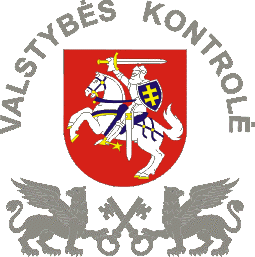 